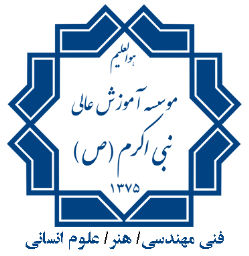 پیشنهاد پروژه پایان دوره کاردانی وکارشناسی« دانشکده فنی‌ مهندسی »مراحل ثبت نام و انجام  پروژه :     )انتخاب واحد توسط دانشجو.       ) انتخاب استاد راهنمای پروژه حداکثر تا بیست روز پس از انتخاب واحد با توجه به ظرفیت های اعلام شده از طرف گروه.            )  تأیید انتخاب پروژه توسط استاد راهنمابا احترام انتخاب پروژه تحت عنوان............................................................................................................................. مورد تایید می باشد.امضاء استاد پروژه             مورخ    /    /) تایید نهایی انتخاب پروژه توسط مدیر گروه						  امضاء مدیر گروه              مورخ    /    /) شروع انجام پروژه توسط دانشجو.                ) تأیید اتمام پروژه توسط استاد راهنما.مدیر محترم گروه؛ با احترام تأیید می گردد پروژه تعریف شده توسط اینجانب آماده دفاع می‌باشد. خواهشمند است اقدامات لازم را جهت تعیین داور پروژه به عمل آورید. اسامی داوران پیشنهادی به شرح زیر می‌باشد:  1-                                                        2-                                                                   امضاء استاد پروژه             مورخ    /    /) تعیین استاد داور توسط مدیر گروههمکار محترم : _________________________ با احترام، خواهشمند است پروژه مذکور را داوری فرموده و نمره خود را از سقف پنج در جدول ذیل مرقوم فرمایید.							  امضاء مدیر گروه              مورخ    /    /) مراجعه دانشجو به استاد جهت اخذ نمرهمدیرمحترم گروهبا احترام نمره دانشجو/دانشجویان به شرح ذیل اعلام می گردد، در ضمن گزارش نهایی پروژه به پیوست تقدیم می گردد.**** دانشجو علاوه بر نسخه مذکور بایستی دو برگ تک نمره را نیز به تایید استاد راهنما برساند ***)  تایید فرمت نسخه نهایی پروژه در جهت مطابقت با فرم توسط استاد راهنما بدین‌وسیله اینجانب _________________________ تایید می‌نمایم نسخه نهایی پروژه مطابق فرمت اعلامی می‌باشد.امضاء استاد پروژه             مورخ    /    /)  مراجعه به مدیرگروه جهت تایید نهایی نمره                                                               امضاء مدیر گروه              مورخ    /    /)تحویل نمرات به آموزش به همراه  نسخه جلد شده (پایان‌نامه)قابل توجه دانشجویان  درخصوص واحد پروژه: قبل از انتخاب واحد پروژه، اطلاعیه مربوط به نحوه انتخاب پروژه و مدت تحویل پروژه را (که در سایت دانشگاه موجود می‌باشد https://ucna.ac.ir/ ) مطالعه فرمایید.دانشجوشماره دانشجوییورودیامضاءتاریخشماره تماسدانشجو1دانشجو2دانشجو3عنوان و شرح پروژهعنوان پروژهعنوان و شرح پروژهپروپوزال پیشنهادیعنوان و شرح پروژهکلید واژه‌ها                      2.                        3.                       4.      ردیفدانشجونمره استاد داور(از 5)نمره استاد راهنما (از 15)نمره نهایی به عددنمره نهایی به حروفامضاءامضاءتاریخ/   /ردیفدانشجونمره استاد داور(از 5)نمره استاد راهنما (از 15)نمره نهایی به عددنمره نهایی به حروفداورراهنماتاریخ/   /123